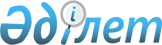 О внесении изменений в решение акима города Караганды от 21 октября 2015 года № 10/02 "Об образовании избирательных участков"
					
			Утративший силу
			
			
		
					Решение акима города Караганды от 14 апреля 2017 года № 04/03. Зарегистрировано Департаментом юстиции Карагандинской области 2 мая 2017 года № 4245. Утратило силу решением акима города Караганды от 19 декабря 2018 года № 12/01
      Сноска. Утратило силу решением акима города Караганды от 19.12.2018 № 12/01 (вводится в действие со дня его первого официального опубликования).
      В соответствии со статьей 23 Конституционного закона Республики Казахстан от 28 сентября 1995 года "О выборах в Республике Казахстан" аким города Караганды РЕШИЛ:
      1. Внести следующие изменения в решение акима города Караганды от 21 октября 2015 года № 10/02 "Об образовании избирательных участков" (зарегистрировано в Реестре государственной регистрации нормативных правовых актов за № 3503, опубликовано 28 ноября 2015 года в газетах "Индустриальная Караганда" № 174-175 (21925-21926) и "Орталық Қазақстан" № 199-200 (22084), в информационно-правовой системе "Әділет" 30 ноября 2015 года):
      1) в приложении 1 к указанному решению в Избирательных участках по району имени Казыбек би города Караганды избирательные участки № 1, № 2, № 3, № 27, № 30, № 33, № 37, № 42, № 53, № 62, № 63, № 69, № 71, № 72, № 74, № 88 изложить в новой редакции согласно приложению 1 к настоящему решению;
      2) в приложении 2 к указанному решению в Избирательных участках по Октябрьскому району города Караганды избирательные участки № 94, № 95, № 100 изложить в новой редакции согласно приложению 2 к настоящему решению.
      2. Контроль за исполнением настоящего решения возложить на исполняющего обязанности руководителя аппарата акима города Караганды Омарханова Б.Н., акима района имени Казыбек би города Караганды Шатохину Т.Н. и акима Октябрьского района города Караганды Темирханова Е.О.
      3. Настоящее решение вводится в действие со дня его первого официального опубликования. Избирательный участок №1
      Центр: Коммунальное государственное учреждение "Гимназия №1" акимата города Караганды государственного учреждения "Отдел образования города Караганды", улица Костенко, дом 13.
      Границы:
      улица Алалыкина – 1, 2, 3, 3а, 4, 6;
      улица Ерубаева – 10, 12;
      улица Жамбыла – 1, 3, 7, 19, 23, 25, 27, 29, 31, 33, 35, 37, 39, 39а, 41, 43;
      улица Костенко – 1, 3, 4, 11, 12, 14;
      улица Ленина – 1, 2, 3, 3а, 4, 5, 6, 7, 9, 16, 18, 20, 22, 24, 26, 28, 30, 32, 34;
      улица Панфилова – 3, 4, 5, 6, 7, 8, 9, 10, 11, 12, 13, 14, 15, 16, 17, 17а, 18, 19, 20, 21, 22, 23, 24;
      улица Тишбека Аханова – 39. Избирательный участок №2
      Центр: Коммунальное государственное казенное предприятие "Карагандинский гуманитарный колледж" управления образования Карагандинской области, бульвар Мира, 22.
      Границы:
      бульвар Мира – 14, 18, 20, 24, 26, 30, 32, 34, 36;
      улица Алалыкина – 11;
      улица Гоголя – 15, 17, 19, 21, 23, 25;
      улица Ерубаева – 24;
      улица Ленина – 17, 19, 21, 23, 25, 27, 29, 31, 33, 35, 37, 39, 41, 43;
      улица Тишбека Аханова – 49, 51, 51/2, 53, 54, 55, 58;
      улица Чижевского – 3, 4, 5, 6, 7, 8, 10, 10а, 11, 12, 13, 14, 16, 17, 18, 19, 20, 21а, 22, 23, 24, 25, 26, 26а, 28, 29. Избирательный участок №3
      Центр: Коммунальное государственное казенное предприятие "Детская музыкальная школа № 2", улица Жамбыла, 17.
      Границы:
      переулок Алмазный – 1, 2, 4, 8, 9, 11, 12, 13, 14, 16, 17, 18, 19, 20;
      переулок Волжский – 1, 1а, 2, 4, 6, 8, 10, 18, 20, 22;
      переулок Литовский – 1, 2, 3, 4, 4/2, 5, 6, 7, 8, 9, 10, 11, 12, 13, 14, 17;
      переулок Мраморный – 1, 5, 7, 9, 15, 17, 18, 21, 23;
      улица Аманжолова – 1, 2, 3, 4, 5, 6, 9, 10, 11, 12, 13, 14, 15, 16, 17, 18, 19, 20, 21, 22, 23, 24, 25, 27, 29, 30, 31, 33, 35, 36, 37, 39, 41, 43, 45, 46, 46а, 48, 49, 50, 51, 52, 53, 54, 55, 57, 59, 61, 63, 65, 67, 69, 71;
      улица Волгодонская – 1, 2, 3, 4, 5, 6, 7, 8, 9, 10, 11, 12, 13;
      улица Гоголя – 1, 1/1, 1/2, 1/3, 1/4, 1/5, 1/6, 1/7, 1/8, 1/9, 1/10, 1/11, 1/12, 3а;
      улица Громовой – 2, 3, 4, 4/1, 5, 6, 7, 8, 9, 10, 11, 12, 13, 14, 15, 17;
      улица Доскея – 1, 2, 3, 4, 5, 6, 7;
      улица Ерубаева – 1а, 2, 3, 4, 6, 6а, 7;
      улица Жангозина – 6, 11;
      улица Жамбыла – 4, 6, 8, 10, 12, 18, 20, 20а, 24, 26, 28а, 30, 30/2, 32, 36, 38, 38а, 38б, 40, 40а, 42а, 44, 45, 46, 48, 48а, 49, 49а, 50, 52, 53;
      улица Кузнецова – 1, 2, 3, 4, 5, 6, 7, 8, 9, 10, 11, 12;
      улица Ленина – 36, 38, 40, 42, 44;
      улица Нестерова – 1, 2, 2а, 3, 4, 4/1, 5, 6, 7, 8, 9, 10, 11, 13;
      улица Панфилова – 8/1, 25, 26, 26/2, 26/3, 27, 28, 28/1, 29, 30, 31, 32, 33, 34;
      улица Сарсекова – 1, 2, 3, 4, 5, 6, 7, 8, 9, 10, 11, 12, 13, 14, 15, 16, 17, 18, 19, 20, 21, 22, 23, 24, 25, 26, 27, 28, 29, 30, 31, 32, 33, 34, 35, 36, 38, 39, 40, 41, 42, 43, 44, 45, 46, 47, 48, 50, 51, 52, 53, 54, 55, 56, 57;
      улица Сатпаева – 2, 3, 4, 5, 6, 7, 8, 9, 10, 11, 12, 13, 14, 15, 16, 18, 20, 21, 22, 23, 24, 25, 26, 26а, 27, 27-2, 28, 29, 30, 32, 33, 34, 35, 36, 37, 38, 39, 40, 41, 42, 42/1, 42/3, 43, 44, 45, 46, 47, 48, 49, 50, 52, 53, 54, 56, 56а, 58;
      улица Тишбека Аханова – 1, 3, 4, 6, 7, 8, 9, 10, 12, 13, 14, 15, 16, 18, 20, 22, 29, 31, 33, 34, 38, 40;
      улица Тюленина – 1, 3, 5, 6, 7, 8, 9, 10, 13, 15, 19, 21, 23, 25, 27, 29, 31, 33, 35;
      улица Телевизионная – 1, 2, 2а, 3, 4, 4а, 5, 6, 7, 9, 45, 46, 48, 50, 50а;
      улица Хрустальная – 3, 4, 5, 6, 7, 8, 9, 11, 12, 13, 14, 15, 16, 17, 18, 19. Избирательный участок №27
      Центр: Коммунальное государственное учреждение "Средняя общеобразовательная школа №91" акимата города Караганды государственного учреждения "Отдел образования города Караганды", улица Гудермесская, дом 129.
      Границы:
      улица Космонавтов – 243, 245, 247, 249, 253, 257, 263, 264, 265, 266, 267, 268, 270, 272, 273, 274, 275, 276, 277, 278, 279, 280, 281, 282, 283, 284, 285, 286, 288, 289, 290, 291, 292, 294, 295, 296, 298, 300, 302, 304, 306, 308, 310, 312, 314, 316, 318, 320, 322, 324, 326, 328, 330, 332, 334, 336, 338, 340, 342;
      улица Гудермесская – 102, 106, 108, 110, 112, 116, 120, 122, 124, 126, 128, 131, 132, 133, 134, 135, 136, 137, 138, 140, 141, 142, 143, 144, 144а, 145, 146, 147, 148, 149, 150, 152, 153, 154, 155, 156, 157, 158, 159, 160, 161, 162, 163, 164, 165, 166, 167, 168;
      улица Авиаторов – 2, 6, 9а, 11а;
      переулок Авиаторов – 1, 1а, 1б, 2, 3, 3а, 4, 5, 5а, 6, 7, 7а, 8, 9, 9а, 10, 11, 11а, 11б, 12, 13;
      улица Аэрологическая – 1, 2, 3, 4, 5, 6, 7, 8, 9, 10, 11, 12, 13, 14, 15, 16, 17, 18, 19, 20, 21, 22, 23, 24, 25;
      улица Портовская – 1, 2, 3, 4, 5, 6, 7, 8, 9, 10, 11, 11/1, 11/2, 12, 13, 14, 15, 16, 17, 18, 20, 21, 22, 23, 24, 25, 27, 28, 29, 31, 32, 33, 34, 35, 36, 38, 39, 40, 41, 42, 43, 44, 45, 46, 47, 48, 49, 50, 51, 52;
      улица Пикетная – 1, 1а, 1б, 1в, 2, 3, 3а, 4, 5, 6, 7, 8, 9, 9а, 10, 10а, 11, 11а, 12, 13, 14, 15, 15а, 16, 17, 19, 19а, 20, 21, 21а, 21б, 22, 23, 25, 26, 26а, 28, 28а, 29, 30, 30а, 31, 32;
      улица Панорамная – 1, 2, 3, 4, 5, 6, 7, 8, 9, 10, 11, 12, 13, 14, 15, 16, 17, 18, 19, 20, 21, 22, 23, 24, 25, 26, 27, 28, 29, 30, 31, 32, 33, 34, 35, 35а;
      переулок Панорамный – 3, 5, 7, 14, 16, 18, 20, 23, 33-1, 33-2;
      улица Районная – 2, 3, 4, 5, 6, 7, 8, 9, 10, 11, 12, 14, 15, 16, 17, 18, 19, 20, 21, 22, 23, 24, 25, 26, 27, 28, 29, 30, 31, 32, 33, 34, 35, 36, 37, 38, 39, 40, 41, 42, 43, 44, 45, 47, 48, 49, 50, 51, 52, 53, 54, 55, 57, 59, 61;
      улица Костюшко – 1, 3, 5, 6, 7, 8, 9, 10, 11, 12, 13, 14, 15, 16, 17, 18, 19, 20, 21, 21а, 22, 23, 24, 25, 26, 27, 28, 29, 30, 31, 32, 33, 34, 35, 36, 37, 38, 39, 40, 41, 42, 43, 44, 45, 46, 47, 48, 49, 50, 51, 52, 53, 54, 56, 58, 60, 62, 64, 65, 66, 68;
      улица Бензинная – 2-1, 4, 5, 6, 7, 9, 10, 11, 12, 13, 14, 15, 16, 17, 18, 19, 20, 22, 23, 24, 25, 26, 27, 28, 29, 30, 31, 32, 33, 34, 35, 36, 37, 38, 39, 40, 41, 42, 43, 44, 45, 46, 47, 49, 49а, 50, 51, 52, 53, 54, 55, 56, 57, 58, 60, 62, 64, 66, 68;
      улица Штурманская – l/l, l/2, l/3, l/5, l/6, l/7, 1/13, 1/16, 2, 3, 4, 5, 6, 7, 8, 10, 14, 15, 16/4, 17, 19;
      улица Камская – 3, 13, 15, 17, 23, 25, 27, 29, 31, 33, 35, 37, 39, 41, 43, 45, 47, 49, 51, 53, 55, 57, 59, 61, 65, 67, 69, 71, 73, 75, 77, 79, 81;
      переулок Камский – 1, 2, 2а-1, 2а-2, 3, 4, 4а, 5, 6, 6а, 7, 8;
      улица Орская – 1, 2, 3, 4, 5, 6, 7, 8, 9, 10, 11, 12, 13, 13/1, 14, 15, 16, 17, 18, 19, 19а, 20, 21, 22, 23, 24, 25, 26, 27, 27а, 27б, 28, 29, 29б, 30, 31, 31а, 31б, 32, 33, 34, 35, 36, 37;
      улица Нефтебаза – 1, 2, 3, 4, 5, 6, 7;
      переулок Добровольный – 1, 1а, 1б, 2, 2а, 3, 4, 5, 6, 7, 8, 9, 10, 11, 12, 13;
      переулок Стартовый – 1, 2, 3, 3/1, 4, 5, 6, 7, 8;
      переулок Изыскательский – 1, 2, 3, 4, 5, 6, 7, 8, 9, 10, 11;
      переулок Товарищеский – 1, 2, 3, 4, 5, 6, 7, 8, 9, 10, 11, 12;
      переулок Общественный – 1, 2, 3, 4, 5, 6, 7, 8, 9, 10, 11, 12, 13, 14, 15, 16;
      переулок Очередной – 1, 2, 3, 4, 5, 6, 7, 8, 9, 10, 11;
      улица Курмангазы – 35, 37, 39, 41, 43, 45, 47, 48, 49, 50, 51, 52, 53, 54, 55, 56, 57, 58, 59, 60, 61, 62, 63, 64, 65, 66, 67, 68, 69, 70, 71, 72, 73, 74, 76, 77, 78, 79, 80, 81, 82, 83, 84, 85, 86, 87, 88, 90, 91, 92, 93, 94, 95, 96, 97, 98, 99, 100, 101, 102, 103, 104, 105, 106, 107, 108, 109, 110, 111, 112, 113, 114, 115, 116, 117, 119, 120, 121, 122, 123, 124, 125, 126, 127, 128, 129, 130, 131, 132, 133, 134, 135, 136, 137, 138, 139, 140, 141, 142, 143, 144, 145, 146, 147, 148, 149, 150, 151, 152, 153, 154, 155, 156;
      микрорайон Алтын Арка – 6, 8, 10, 11, 12, 17, 19, 21. Избирательный участок №30
      Центр: Коммунальное государственное учреждение "Областной казахско-турецкий лицей-интернат для одаренных детей №2" управления образования Карагандинской области, улица Колодезная, 9.
      Границы:
      улица Балхашская – 64, 66, 70, 72, 74, 74а, 76, 77, 78, 78/2, 79, 80, 80/2, 81, 82, 82/1, 83, 84, 85, 86, 87, 88, 89, 90, 91, 92, 93, 94, 95, 96, 97, 98, 99, 100, 101, 102, 103, 104, 105, 106, 106a, 106б, 107, 108, 108a, 109, 110, 111, 113, 115, 117, 119, 121, 123, 125, 127, 129, 131, 133, 133а, 133б, 133/2, 135, 137, 139, 141, 143, 145, 147, 149;
      улица Зональная – 79, 81, 83, 87, 89, 91, 93, 95;
      улица Тургенева – 21, 22, 23, 24, 25, 26, 26а, 27, 28, 28а, 29, 30, 31, 32, 32а, 33, 34, 35, 36, 37, 38, 39, 39а, 40, 41, 41а, 42, 43, 43а, 44, 45, 46, 47, 48, 49, 50, 51, 52, 53, 54, 55, 56, 57, 58, 59, 60, 61, 62, 63, 64, 65, 66, 67, 68, 69, 70, 71, 72, 73, 74, 75, 76, 77, 78, 79, 80, 81, 82, 83, 84, 85, 86, 87, 88, 89, 90, 91, 92, 93, 94, 95, 96, 97, 101, 103, 105;
      улица Чехова – 1, 2, 3, 4, 5, 6, 7, 8, 9, 10, 11, 12, 13, 14, 14а, 15, 16, 16а, 17, 18, 19, 20, 21, 22, 23, 23а, 24, 25, 26, 27, 28, 29, 30, 31, 32, 33, 34, 35, 36, 37, 38, 39, 40, 41, 42, 43, 44, 45, 46, 47, 48, 49, 50, 51, 52, 53, 54, 55, 56, 57, 58, 59, 60, 61, 62, 63, 63а, 64, 65, 66, 67, 68, 69, 70, 71, 72, 73, 74, 75, 77, 79, 81;
      улица Гончарная – 41, 43, 45, 47, 49, 51, 53, 55, 56а, 57, 58, 59, 60, 61, 62, 63, 63а, 64, 65, 66, 67, 68, 69, 70, 71, 72, 73, 74, 74а, 76, 76а, 78, 80, 81, 82, 82/1, 83, 84, 85, 86, 87, 88, 89, 90, 90/1, 92, 94, 96, 98, 100, 102, 104, 106, 108, 110, 112;
      улица Колодезная – 3, 3а, 3б, 3г, 4, 5, 6, 6а, 7, 8, 8а, 9, 10, 10а, 11, 12, 12а, 12б, 13, 15, 17, 18, 19, 20, 21, 22, 23, 24, 25, 26, 27, 27а, 28, 29, 30, 31, 32, 32/1, 33, 34, 35, 36, 37, 38, 39, 40, 41, 42, 43, 44, 45;
      улица Кирпичная – 39, 40, 40а, 41, 42, 43, 44, 45, 46, 47, 48, 49, 50, 51, 52, 53, 54, 55, 56, 57, 58, 59, 59а, 59б, 60, 61, 61б, 62, 63, 63а, 64, 65, 66, 67, 68, 68/1, 69, 70, 71, 72, 73, 74 74а, 75, 76, 76а, 77, 77а, 78, 79, 80, 81, 83, 85, 85а, 87, 89, 91, 93, 95, 97, 99;
      улица Четская – 63, 63а, 65, 65а, 65б, 65в, 67, 67а, 67б, 69, 69/1, 71, 73, 75, 76, 77, 78, 79, 80, 81, 82, 83, 84, 85, 86, 87, 88, 89, 90, 91, 92, 93, 94, 95, 96, 97, 97а, 98, 99, 100, 101, 102, 103, 104, 105, 106, 106а, 107, 108, 108а, 109, 110, 111, 112, 113, 114, 115, 116, 117, 118, 119, 120, 121, 122, 123, 124, 125, 126, 127, 128, 129, 130, 131, 132, 132/2, 133, 134, 135, 136, 137, 138, 138а, 139, 140, 141, 142, 143, 144, 145, 146, 147, 148, 149, 150, 151, 152, 153, 154, 155, 156, 157, 158, 159, 160, 161, 162, 163, 164, 165, 166, 167, 168, 169, 171;
      улица Сабыра Рахимова – 29, 31, 32, 33, 34, 35, 36, 37, 38, 39, 40, 41, 42, 43, 44, 45, 46, 47, 48, 49, 50, 51, 52, 53, 54, 55, 56, 57, 58, 59, 60, 61, 62, 63, 64, 65, 66, 67, 68, 69, 70, 71, 72, 73, 74, 74а, 75, 76, 77, 78, 79, 80, 80а, 82, 84, 86, 88, 90, 92, 
      94, 96, 98, 98а, 100, 102, 104, 106, 106а, 108, 108а, 110, 114, 116, 118, 120, 122, 124, 126, 128, 130, 132, 134, 136, 138, 138а, 140, 142, 144, 146, 148, 150, 152, 154, 156, 156/1, 158, 160, 162, 164, 164а, 166, 166а, 168, 168а, 170;
      улица Волгоградская – 1, 2, 3, 4, 5, 6, 7, 8, 9, 10, 11, 12, 13, 14, 15, 16, 17, 17/1, 18, 19, 20, 21, 22, 22а, 23, 24, 25;
      улица Смоленская – 1, 2, 3, 4, 5, 6, 7, 8, 9, 10, 11, 12, 13, 14, 15, 16;
      переулок Оршанский – 1, 2, 3, 4, 5, 6, 7, 8, 9, 10, 11, 12, 13;
      переулок Хвойный – 1, 2, 3, 4, 5, 6, 8, 9, 10, 11, 12, 13, 14, 15, 16, 17, 18, 19, 20, 21, 22, 22а, 23, 24, 25, 26, 27, 28, 29, 30, 31, 32, 33, 34;
      улица Волочаевская – 32, 34, 36, 36а, 38, 40; 
      проспект Бухар жырау – 92, 94, 96, 98, 100, 102, 104, 106, 108, 110, 112, 114, 116, 118, 120, 122, 124, 126, 128, 130, 132, 134, 136. Избирательный участок №33
      Центр: Коммунальное государственное учреждение "Средняя общеобразовательная школа №5" акимата города Караганды государственного учреждения "Отдел образования города Караганды", микрорайон Степной-1.
      Границы:
      микрорайон Степной-1 – 25, 26, 27, 28, 29, 30, 31, 32, 33, 34, 35, 36, 37, 38, 40, 41, 41а, 41б, 42, 42а, 42б, 43, 43а, 44, 44а, 45, 46, 47, 48, 49;
      микрорайон Степной-2 – 2/4, 6, 6/1, 6/2, 7, 8, 9, 10, 11, 11/13, 12, 13, 25, 26;
      микрорайон Степной-4 – 24, 25;
      проспект Шахтеров – 33, 52. Избирательный участок №37
      Центр: Республиканское государственное предприятие на праве хозяйственного ведения "Карагандинский государственный университет имени академика Е.А Букетова" Министерства образования и науки Республики Казахстан, улица Муканова, дом 41.
      Границы:
      микрорайон Кунгей;
      улица Муканова – 43, жилой массив 43 участок 1, 43/9, 45/1, 45/2, 45/3, 45/4, 45/5, 45/6, 45/7, 45/8, 45/9, 45/10, 45/11, 45/12, 45/13, 45/14, 45/15, 45/16, 45/17, 45/19, 45/20, 45/21, 45/22, 45/23, 45/25, 45/27, 45/28, 45/35, 45/38, 45/40, 45/42, 45/43, 45/44, 45/45, 45/46, 45/48, 45/49, 45/50, 45/53, 45/54, 45/56, 45/57, 45/58, 45/59, 45/60, 45/61, 45/62, 45/63, 45/64, 48/18, жилой массив 55 дом 10, 57, 57а, 57б, 57/2, 59/1, жилой массив 59 дом 13, жилой массив 59 дом 13/1, 59а, 59б, 63, 65/1, 67/1, 80;
      микрорайон Гульдер-1 – 13, 14, 15, 16, 17;
      улица ДЭУ - 50 – 1, 2, 2а, 3, 4, 5, 6, 7, 8, 9, 10, 11, 12, 13;
      учетный квартал 163- строение 395, строение 45, строение 389, 2;
      учетный квартал 200- строение 25; 
      учетный квартал 218- строение 50, 3, 25, 26, 50;
      учетный квартал 143. Избирательный участок №42
      Центр: Коммунальное государственное казенное предприятие "Карагандинский политехнический колледж" управления образования Карагандинской области, проспект Бухар жырау, дом 9.
      Границы:
      переулок Кислородный – 20, 22, 29, 30;
      переулок Сборный – 3, 4, 5, 10, 12, 14, 16, 17;
      переулок Сельский – 2, 3, 4, 5, 6, 7, 8, 9, 10, 11, 12, 13, 14, 15, 16, 17, 18, 19, 20;
      переулок Химический – 1, 2, 3, 6;
      проспект Бухар жырау – 1/1, 1/2, 1/4, 1/5, 1/7, 1/8, 1/9, 1/9а, 1/10, 1/11, 5, 7, 11, 11б, 13, 17, 21, 23, 27, 29, 31, 33, 35;
      улица Болотникова – 14, 16, 20, 22;
      улица Воинов Интернационалистов – 2, 4, 14, 18, 20, 22, 22а, 24;
      улица Инженерная – 2, 4, 6, 8, 10;
      улица Ипподромная – 1, 1/1, 3а, 5, 5а;
      улица Казахстанская – 9, 15, 18, 18а;
      улица Коммунальная – 1, 1а, 1б, 3;
      улица Механическая – 2, 4, 6, 8, 8а, 10;
      улица Московская – 2, 3, 5, 7, 9, 10, 11, 12, 13, 14, 15, 16, 17, 18, 19, 20, 21, 22, 23;
      улица Моторная – 1, 2, 3/1, 6, 8, 10, 14, 14а;
      улица Научная –13, 19;
      улица Олимпийская – 8, 12-1, 16;
      улица Рейсовая – 1, 1/6;
      улица Чкалова – 2, 4, 5, 6;
      улица Сопыжана Ашляева – 2, 3, 4, 5, 6, 7, 8, 9, 9а;
      улица Заводская – 1, 1а, 3, 3а, 5а-4;
      улица Металлургов – 1. Избирательный участок №53
      Центр: Коммунальное государственное учреждение "Средняя общеобразовательная школа №83 имени Габидена Мустафина" акимата города Караганды государственного учреждения "Отдел образования города Караганды", проспект Сакена Сейфуллина, дом 8.
      Границы:
      улица Жанибекова – 44, 46, 47, 47/1, 47/2, 48, 50, 52, 54, 56, 58, 60, 62, 64, 66;
      улица Кривогуза – 1а, 1у, 2а, 2у, 3а, 3у, 4а, 4у, 7у, 9у, 31, 33, 33/1, 34, 35/1, 37, 39, 40/4, 41, 41/2, 43, 43/2, 43/3, 43/4, 45, 49, 51, 55, 55/2, 55а, 57, 59, 61, 63, 65/3, 65/4, 65/5, 67, 67/3, 69, 71, 71а, 76/1, 76/2, 78/5, 80, 82, 82/3, 82/4, 83/2, 84, 84/2, 84/3, 86, 86/2, 86/3, 88, 88/2, 88/3, 90/1, 90/2, 90/3, 90/4, 92/1, 92/2, 92/3, 92/4, 92/5, 92у, 94/1, 94/2, 94/3, 94/4, 94/7, 94у, 96у, 96/2, 98/7, 102, 102/1, 148а-1, 148а-2, 160;
      улица Крылова – 32, 34, 36, 38, 40/2, 42, 42/3, 42/4, 43, 44, 46, 48, 63/3, 71/2, 83а, 93а, 94а;
      улица Мичурина – 28, 62/2, 62/3, 64/2. Избирательный участок №62
      Центр: Филиал Республиканского государственного предприятия "Национальный центр по комплексной переработке минерального сырья Республики Казахстан" Комитета Индустриального Развития и Промышленной безопасности Министерства по инвестициям и развитию Республики Казахстан "Химико-металлургический институт им. Ж.Абишева", улица Ермекова, 63.
      Границы:
      улица Ермекова – 35, 35/2, 35/3, 35/4, 37, 39, 41, 43, 45, 47, 49, 51, 53, 64, 64/2, 66, 66/2, 68, 68/2, 70, 70/2, 72, 74, 76, 76/2, 78, 78/2, 78/3, 80, 80/2, 82, 82/2, 84, 84/2, 86, 86/2, 88, 88/2, 90, 90/2, 92, 92/2;
      улица Новоселов – 329, 331, 333, 335, 337, 339, 340, 341, 342, 343, 343/2, 344, 345, 346, 347, 348, 349, 350, 351, 352, 354, 356, 357, 358, 360, 362, 363, 363/1, 363/2, 374;
      улица Полетаева – 1, 2, 3, 4, 5, 6, 7, 8, 9, 10, 11, 13, 15;
      улица Газалиева – 1, 2, 3, 5, 7, 7а, 9, 14, 15, 27/1. Избирательный участок №63 
      Центр: Коммунальное государственное учреждение "Средняя общеобразовательная школа №10" акимата города Караганды государственного учреждения "Отдел образования города Караганды", улица Ермекова, дом 102.
      Границы:
      улица Ермекова – 63/2, 65/1, 65/2, 67, 73/2, 73/3, 77, 77/2, 77/3, 80/2, 81, 83, 83/2, 83/3, 85, 91/1, 91/2, 91/4, 91/6, 91/7, 106/1, 106/2, 106/3, 106/4, 106/5, 106/6, 109 участок 1-3, жилой массив 100 дом 15, 22;
      улица Садоводов – 1, 2, 2а, 3, 3-1, 3а, 4, 4/1, 4/2, 5, 5-2, 6, 7, 7б -1, 7б-2, 8, 9, 10, 10-1, 10-2, 11, 12, 13, 13/2, 20-1;
      улица Ботаническая – жилой массив 4 участок 1; 1, 2, 2а, 3, 3а, 4, 5, 5/2, 6, 7, 7а, 8, 8а, 9, 10, 11, 12, 12/1, 12/2, 12/3, 12/4, 12/8, 13, 14, 15, 16, 17, 23/3, 23/4, 24, 24/4, 30, 30а, 37, 38, 40, 41, 42, 43, 44, 44б, 50, 50/2. Избирательный участок №69
      Центр: Коммунальное государственное учреждение "Основная средняя школа №87" акимата города Караганды государственного учреждения "Отдел образования города Караганды", улица Керамическая, дом 76.
      Границы:
      улица Зональная – 1, 3, 5, 7, 9, 11, 13, 15, 17, 17а, 17б, 18, 19, 20, 21, 22, 23, 24, 25, 26, 27, 28, 29, 30, 31, 32, 33, 34, 35, 36, 37, 38, 39, 40, 41, 42, 43, 44, 45, 46, 47, 48, 49, 50, 51, 52, 53, 54, 55, 56, 57, 58, 59, 60, 61, 62, 63, 64, 65, 66, 67, 68, 69, 70, 71, 72, 73, 74, 75, 76, 77, 77а, 78, 80, 82, 82а;
      улица Рыбная – 1, 2, 3, 4, 5, 6, 7, 8, 9, 10, 11, 12, 13, 14, 15, 16, 17, 18, 19, 20, 21, 22, 23, 24, 25, 26, 27, 28, 29, 30, 31, 32, 33, 34, 35, 36, 37, 38, 39, 40;
      улица Кондитерская – 1, 2, 3, 4, 5, 6, 7, 8, 9, 10, 11, 12, 13, 14, 15, 16, 17, 18, 19, 20, 21, 22, 23, 24, 25, 26, 27, 28, 29, 30, 31, 32, 33, 34, 35, 36, 37, 38, 39, 40, 41, 42, 43, 44, 45, 46, 47, 48, 49, 50, 51, 52, 53, 54, 55, 56, 57, 58, 59;
      улица Ключевая – 1, 2, 3, 4, 4а, 5, 6, 6а-1, 7, 8, 9, 10, 11, 12, 12а, 13, 14, 14а-2, 15, 16, 17, 18, 19, 20, 21, 22, 23, 24, 25, 26, 27, 28, 29, 30, 31, 32, 33, 34, 35, 36, 37, 39, 41, 42, 43, 45, 46, 47, 48, 49, 51, 53, 54, 55, 57, 59;
      переулок Хоровой – 1, 2, 3, 4, 5, 6, 7, 8, 9, 10, 11, 12, 13, 14, 15, 16, 17, 18, 19, 20;
      улица Кирпичная – 1, 2, 3, 4, 5, 5а-1, 6, 7, 8, 8а, 9, 9/2, 10, 11, 12, 13, 14, 15, 16, 17, 17а, 18, 19, 20, 20а, 21, 22, 23, 24, 25, 26, 27, 28, 29, 30, 31, 32, 33, 34, 35, 36;
      переулок Кирпичный – 2, 4, 6, 8, 10, 12, 14, 16, 18, 20, 22, 24, 26, 28, 30, 32, 55;
      улица Керамическая – 1, 2, 2а, 3, 4, 5, 6, 7, 8, 8а, 9, 10, 11, 12, 13, 13а, 13б, 13в, 13г, 14, 14а, 15, 16, 16а, 17, 17а, 17б, 18, 18а, 18б, 19, 19а, 20, 21, 21а, 22, 23, 24, 25, 26, 27, 28, 29, 30, 31, 32, 33, 34, 35, 36, 37, 38, 39, 40, 41, 42, 43, 44, 45, 46, 47, 48, 49, 50, 51, 52, 53, 54, 55, 56, 57, 58, 62, 64, 66, 68, 70, 72, 74, 76, 78, 78/2, 78а, 80, 82, 82/а;
      улица Гончарная – 1, 2, 2а, 3, 4, 4а, 5, 6, 6а, 7, 8, 8а, 9, 10, 10а, 11, 12а, 13, 14, 14а, 15, 16, 16а, 17, 17а, 18, 18а, 19, 20, 21, 21а, 22, 22а, 23, 24а, 25, 26, 26а, 27, 29, 30, 31, 33, 34, 35, 36, 37, 38, 40, 42, 44, 46, 48, 50, 52, 52а;
      улица Альпинистов – 2, 2а, 3, 4, 5, 6, 8, 10, 12, 13, 14, 15, 16, 17, 18, 19, 20, 21, 22, 23, 23а, 23б, 24, 25, 25а, 25б, 26, 27, 27а, 27б, 28, 29, 29а, 29б, 30, 31, 31а, 31б, 32, 33, 33а, 33б, 33г;
      улица Балхашская – 1, 1/4, 2, 2/3, 2/5, 2а-2, 3, 4, 4а, 4/2, 4/3, 5, 6, 7, 8, 9, 9/3, 10, 11, 12, 13, 14, 15, 16, 17, 17а, 18, 19, 20, 20а, 21, 22, 23, 24, 25, 26, 27, 28, 28а, 29, 30, 30/1, 30/2, 31, 32, 32/1, 32а, 32б, 33, 34, 35, 36, 37, 38, 39, 40, 41, 42, 43, 44, 45, 46, 46а, 47, 48, 48а, 49, 50, 50а, 51, 52, 53, 54, 54а, 55, 56, 56а, 57, 58, 58а, 59, 60, 60а, 61, 63, 65, 67, 69, 71, 73, 75;
      улица Четская – 1, 2, 3, 4, 5, 6, 7, 8, 9, 9а, 10, 11, 12, 13, 14, 14/1, 15, 16, 17, 17а, 18, 19, 20, 20а, 21, 22, 23, 24, 25, 25а, 26, 27, 28, 29, 30, 31, 32а, 33, 34, 35, 35а, 36, 37, 38, 39, 40, 41, 42, 43, 44, 45, 46, 47, 48, 48а, 49, 49б, 49в, 50, 50а, 51, 52, 52а, 53, 54, 54а, 55, 56, 56а, 57, 58, 58а, 59, 60, 60а, 61, 62, 64, 68, 70, 72, 74;
      улица Волочаевская – 5, 6, 6у, 7, 7у, 8, 8у, 9, 10, 11, 12, 13, 13а, 14, 15, 15а, 16, 17, 18, 19, 20, 21, 22, 23, 24, 24а, 25, 26, 27, 28, 29, 30, 31, 33;
      улица Сабыра Рахимова – 1, 2, 2а, 3, 4, 4а, 5, 6, 6а, 7, 8, 8а, 9, 10, 10а, 11, 12, 12а, 13, 14, 14а, 15, 16, 16а, 17, 17а, 18, 18а, 19, 20, 21, 22, 23, 24, 26, 28, 30;
      улица Стекольная – 1, 1а, 2, 2а, 3, 4, 4а, 5, 6, 6а, 7, 8, 8а, 9, 9а, 10, 10а, 11, 12, 12а, 13, 13а, 14, 14а, 15;
      улица Спасская – 1, 2, 2а, 3, 4, 4а, 5, 5а, 6, 6а, 7, 8, 8а, 9, 9/2, 10, 10а, 11, 12, 12а, 13, 16, 23;
      улица Природная – 9, 10, 11, 13, 15, 16, 23, 25, 28;
      улица Тургенева – 1, 2, 2а, 3, 3а, 4, 4а, 5, 6, 6а, 7, 8, 8а, 9, 10, 10а, 11, 12, 12а, 13, 14, 14а, 15, 16, 16а, 17, 17а, 18, 18а, 19;
      переулок Штакетный – 2, 2а, 3, 4, 4а, 5, 6, 6а, 7, 8, 8а, 9, 10, 10а, 11, 12, 12а, 13, 14, 14а, 15, 16, 16а, 17, 17а, 18, 18а, 19, 20, 21, 22, 23, 24а, 25, 26, 27, 28, 29, 30;
      переулок Квартальный – 1, 2, 3, 4, 5, 6, 7, 8, 9, 10, 11, 12, 13, 14;
      проспект Бухар жырау – 89, 91, 93, 95, 97, 99, 101, 101а, 103, 105, 107, 111, 113, 115, 117, 119, 121, 123, 125, 127, 129, 131, 133, 135, 137, 139, 141. Избирательный участок №71
      Центр: Коммунальное государственное учреждение "Средняя общеобразовательная школа №86" акимата города Караганды государственного учреждения "Отдел образования города Караганды" микрорайон Орбита-1, дом 15.
      Границы:
      микрорайон Орбита-1 – 2, 3, 3а, 4, 5, 6, 7, 8, 9, 10, 11, 11/3, 12, 13, 14, 16, 16/1, 16/2, 16/3, 17, 30;
      микрорайон Оазис;
      улица Кенжина – 2/1, 2/2. Избирательный участок №72 
      Центр: Коммунальное государственное учреждение "Средняя общеобразовательная школа №86" акимата города Караганды государственного учреждения "Отдел образования города Караганды", микрорайон Орбита-1, дом 15.
      Границы:
      микрорайон Орбита-2 – 18, 19, 20, 21, 22, 23, 24, 25, 26, 28, 29, 30, 31, 32, 33, 34, 35, 36, 37, 38, 39, 40, 41;
      проспект Республики – 40;
      микрорайон Аэропорт городской;
      улица Бауыржана Момышулы;
      жилой комплекс "Шапагат". Избирательный участок №74
      Центр: Коммунальное государственное учреждение "Средняя общеобразовательная школа №16" акимата города Караганды государственного учреждения "Отдел образования города Караганды", улица Язева, дом 13а.
      Границы:
      улица Университетская – 25, 27;
      улица Язева – 1, 3, 5, 7, 9, 10, 11; 
      улица Карбышева – 6, 8, 10/2;
      проспект Шахтеров – 3, 5, 5/2, 7. Избирательный участок № 88
      Центр: Коммунальное государственное учреждение "Средняя общеобразовательная школа №15" акимата города Караганды государственного учреждения "Отдел образования города Караганды", улица Сатыбалдина, дом 19.
      Границы:
      улица Сатыбалдина – 23, 25, 27, 29; 
      проспект Шахтеров – 20/2, 23, 25;
      проспект Республики – 30, 30/2, 32, 34, 36, 38. Избирательный участок №94 
      Центр: Коммунальное государственное учреждение "Основная средняя школа № 137" акимата города Караганды государственного учреждения "Отдел образования города Караганды", улица Маметовой, дом 97.
      Границы:
      улица Рахимжана Кошкарбаева – 28 корпус 1, 28 корпус 2, 30 корпус 1, 30 корпус 2, 31 корпус 2, 32 корпус 2, 33 корпус 1, 33 корпус 2, 34 корпус 1, 34 корпус 2, 35 корпус 1, 35 корпус 2, 36 корпус 1, 36 корпус 2, 37 корпус 1, 37 корпус 2, 38 корпус 1, 38 корпус 2, 39 корпус 1, 39 корпус 2, 39 корпус 3, 40 корпус 1, 40 корпус 2, 41 корпус 1, 41 корпус 2, 41 корпус 3, 42 корпус 1, 42 корпус 2, 43 корпус 1, 45 корпус 1, 45 корпус 2, 46, 47, 48, 49, 50, 51, 52, 53, 54, 55, 56, 57, 58, 59, 61, 62, 63, 64, 65, 66, 67, 68, 69, 70, 71, 72, 73, 74, 75, 76, 77, 78, 79, 80;
      улица Бородина – 1, 2, 3, 3А, 4, 4А, 4Б, 6, 7, 8 корпус 1, 8 корпус 2, 10, 11, 12, 13, 14, 15, 16, 18, 19, 20, 21, 23, 25, 26, 27, 29, 31, 33, 35, 36, 37, 38, 39, 40, 42, 44, 46, 48;
      улица Дружбы – 22 корпус 1, 22 корпус 2, 24 корпус 1 , 24 корпус 2, 26 корпус 1, 26 корпус 2, 27 корпус 1, 27 корпус 2, 28 корпус 1, 28 корпус 2, 29 корпус 1, 29 корпус 2, 30 корпус 1, 30 корпус 2, 31 корпус 1, 31 корпус 2, 32 корпус 1, 32 корпус 2, 33 корпус 1, 33 корпус 2, 34 корпус 1, 34 корпус 2, 35, 35 корпус 2, 36, 37, 37 корпус 1, 37 корпус 3, 38, 39 корпус 1, 39 корпус 2, 40, 41, 41 корпус 2, 42, 43, 44, 45, 46, 47, 48, 49, 50, 51, 52, 53, 53А, 54, 55, 56, 57, 58, 58 корпус 1, 59, 60, 61, 63, 65, 67, 68, 69, 70, 71, 72, 73, 74, 75А, 76;
      улица Жекибаева – 32 корпус 1, 32 корпус 2, 34 корпус 1, 34 корпус 2, 36 корпус 1, 36 корпус 2, 37 корпус 1, 37 корпус 2, 38 корпус 1, 38 корпус 2, 39, 39 корпус 1, 39 корпус 2, 40 корпус 1, 41 корпус 1, 41 корпус 2, 42, 42 корпус 1, 42 корпус 2, 43, 43 корпус 1, 43 корпус 2, 44 корпус 1, 44 корпус 2, 45, 45 корпус 1, 45 корпус 2, 46 корпус 1, 46 корпус 2, 47 корпус 1, 47 корпус 2, 48, 49, 50, 51, 52, 54, 56, 57, 58, 59 корпус 1, 59 корпус 2, 60, 61, 62, 63, 64, 65, 66, 67, 68, 69, 70, 71, 72, 74, 75, 76, 77, 78, 79, 80, 82;
      улица Локомотивная – 1 корпус 2, 2 корпус 1, 2 корпус 2, 3 корпус 1, 3 корпус 2, 3, 4, 4 корпус 2, 9, 14, 39 корпус 1, 39 корпус 2, 41 корпус 1, 43 корпус 1, 43 корпус 2, 44 корпус 1, 44 корпус 2, 45 корпус 1, 45 корпус 2, 46, 47 корпус 1, 48, 49, 50, 51, 52, 53, 56, 57, 58, 59, 61, 63, 64, 65, 66, 67, 68, 69, 70, 71, 72, 73, 74, 75, 76;
      улица Маметовой – 1, 2, 3, 4, 5, 6, 7, 8, 9, 10, 11, 12, 13, 15, 17, 18, 19, 20, 21, 22, 23, 24, 25, 26, 29, 30, 31, 32, 33, 34, 35 корпус 1, 35 корпус 2, 37 корпус 1, 37 корпус 2, 39 корпус 1, 39, 41 корпус 1, 41 корпус 2, 42, 43 корпус 1, 43 корпус 2,
       44, 47 корпус 1, 47 корпус 2, 48, 49 корпус 1, 49 корпус 2, 51 корпус 2, 52, 53, 53 корпус 2, 54, 55, 55 корпус 2, 57 корпус 1, 57 корпус 2, 59А, 59а корпус 1, 61, 63, 65, 67, 69, 71, 73, 75, 77, 79, 81, 83, 85, 87; 
      улица Молдагуловой – 1 корпус 1, 2 корпус 1, 2 корпус 2, 3 корпус 1, 3 корпус 2, 4 корпус 1, 4 корпус 2, 5/1корпус 1, 5/2корпус 2, 6, 6 корпус 1, 6 корпус 2, 6 корпус 3, 6 корпус 4, 7 корпус 1, 7 корпус 2, 8 корпус 1, 8 корпус 2, 9 корпус 1, 9 корпус 2, 11, 11 корпус 1, 11 корпус 2, 12 корпус 1, 12 корпус 2, 13, 13/1, 14 корпус 1, 14 корпус 2, 15, 16 корпус 1, 16 корпус 2, 17, 18, 18 корпус 2, 19, 20 корпус 1, 20 корпус 2, 21, 22, 22 корпус 1, 22 корпус 2, 23, 25, 26, 26А, 27, 28, 29, 30, 31, 32, 33, 34, 35, 37, 38, 39, 40, 41, 42, 43, 44, 45, 46, 47, 48, 49, 50, 51, 52, 53, 54, 55, 56, 57, 58, 59, 60, 61, 62, 63, 64, 66, 67, 66А, 68, 69, 70, 73, 74, 75, 76, 77, 78, 79, 81, 82, 83, 84, 85, 86, 87, 88, 89, 90, 92, 93, 94, 96, 97, 97/2, 98, 99, 101, 102, 107, 109, 111, 111а, 113, 115, 117, 119, 121, 123, 125, 127;
      улица Морозова – 2, 3 корпус 1, 3 корпус 2, 4, 6, 7, 8, 10, 11, 12, 13 корпус 1, 13 корпус 2, 14, 15, 15 корпус 1, 15 корпус 2,16, 17, 17А,19, 19А, 21, 22, 23, 24, 25, 27, 30, 30 корпус 2, 31, 32, 33, 34, 34 корпус 2, 35, 36 корпус 1, 36 корпус 2, 37, 38 корпус 1, 39, 40 корпус 1, 40 корпус 2, 41, 42, 42 корпус 1, 43, 44, 45, 46, 47, 48, 49, 50, 51, 52, 53, 54, 55, 56, 57, 58, 60, 61, 62, 64, 66, 68, 70, 72, 74, 76;
      улица Победы – 16 корпус 1, 16 корпус 2, 18, 18 корпус 1, 18 корпус 2, 20, 20 корпус 1, 20 корпус 2, 21, 22 корпус 1, 22 корпус 2, 23 корпус 1, 23 корпус 2, 24 корпус 2, 26, 27, 28 корпус 1, 28 корпус 2, 29, 30 корпус 2, 30 корпус 1, 31 корпус 1, 31 корпус 2, 32 корпус 1, 32 корпус 2, 33, 33 корпус 2, 34, 35, 36, 37, 38, 39, 40, 42, 43, 45, 47, 47 корпус 1, 47 корпус 2, 48, 49, 51, 53, 54, 55, 56 корпус 1, 56 корпус 2, 57, 57 корпус 1, 58, 59, 60, 62, 63, 64, 65, 66, 66 корпус 2, 67, 68, 70, 70а, 72, 74, 76, 76А; 
      улица Серова – 73, 75;
      улица Сочинская – 1 корпус 1, 1 корпус 2, 2 корпус 1, 3 корпус 1, 3 корпус 2, 4, 5 корпус 1, 5 корпус 2, 6 корпус 1, 6 корпус 2, 7 корпус 1, 7 корпус 2, 8, 8 корпус 1, 9 корпус 1, 9 корпус 2, 10 корпус 1, 10 корпус 2, 11 корпус 1, 11 корпус 2, 12 корпус 1, 13 корпус 1, 13 корпус 2, 14 корпус 1, 14 корпус 2, 15, 16, 17, 18, 19, 20, 21, 22, 23, 24, 24 корпус 2, 24А, 25, 26, 27, 28, 29, 30, 31, 32, 33, 34, 35, 36, 37, 38, 39, 54, 55, 56, 57, 58, 59, 60, 61, 62, 63, 65; 
      улица Успенского – 11, 19, 21, 25, 26, 27, 29, 31, 52, 53 корпус 1, 54, 55, 56, 58, 58/1, 60, 62, 64, 66, 68, 70, 72, 72 корпус 1, 72 корпус 2, 73, 74, 75, 76, 77, 78, 80, 81, 82, 83, 84, 85, 86, 87, 88, 89, 90, 91, 92, 93, 94, 95, 96, 97, 99, 101, 111; 
      улица Юная – 1 корпус 1, 1 корпус 2, 2 корпус 2, 3 корпус 1, 3 корпус 2, 4 корпус 1, 4 корпус 2, 5 корпус 1, 5 корпус 2, 6 корпус 2, 7 корпус 1, 9 корпус 1, 9 корпус 2, 26, 32 корпус 1, 32 корпус 2, 34 корпус 1, 34 корпус 2, 36 корпус 1, 36 корпус 2, 37, 37 корпус 1, 37 корпус 2, 38 корпус 1, 38 корпус 2, 39, 40 корпус 1, 40 корпус 2, 41, 42, 43, 44, 44 корпус 1, 45, 46, 47, 48, 49, 50, 51, 52, 53, 54, 55, 56, 57, 58, 60, 62, 64, 66, 68, 70, 72, 74, 76, 78, 80. Избирательный участок №95 
      Центр: Коммунальное государственное казенное предприятие Дворец культуры "Железнодорожников" акимата города Караганды отдела культуры и развития языков города Караганды, улица Маметовой, дом 111.
      Границы:
      улица Карпатская – 1, 2, 3, 4, 5, 6, 7, 8, 9, 10, 11, 12, 13, 14, 15, 29, 31, 31А, 33, 33/2, 33а, 38, 39;
      улица Дружбы – 78, 95, 95А, 97 корпус 1, 97 корпус 2, 99, 100, 101, 103 корпус 1, 103 корпус 2, 114 корпус 1, 114 корпус 2, 114 корпус 3, 114 корпус 4, 116 корпус 1, 116 корпус 2, 116 корпус 3, 116 корпус 4, 117, 117А, 118, 118А, 120, 122, 122А, 124; 
      улица Жекибаева – 83, 84, 85, 86, 88, 89, 90, 91, 92, 93, 94, 95, 96, 96 корпус 1, 97, 98, 99, 100, 101, 102, 103, 104, 105, 106, 107, 108, 109, 112, 114, 115, 116, 117, 118, 118А, 120, 122, 124, 134;
      улица Локомотивная – 77, 78, 80, 81, 82, 84, 86, 87, 88, 90, 91, 92, 93, 94, 95, 96, 97, 98, 99, 100, 101, 102, 103, 105, 106, 107, 108, 109, 110, 111, 112, 112А, 113, 113А, 114, 115, 116, 117, 117 корпус 1, 117А, 120, 131;
      улица Серова – 1, 2, 3, 4, 5, 6, 7, 8, 9, 10, 11, 12, 13, 14, 15, 16, 17, 18, 20, 21, 22, 23, 24, 26, 27, 28, 29, 30, 31, 33, 35, 37, 39, 41, 43, 45, 47, 49, 58, 70, 72, 85, 87;
      улица Юная – 82, 84, 86, 88, 90, 94, 96, 98, 100, 104, 106, 108, 110, 112, 114, 116, 118, 120, 122, 124, 126, 128, 130, 132;
      улица Маметовой – 60, 62, 76, 78, 84, 86, 88, 90, 92, 93, 94, 101А, 103, 113, 119, 119А, 121; 
      улица Мануильского – 12;
      улица Победы – 90, 98, 98А корпус 1, 98А корпус 2, 98А корпус 3, 98А корпус 4, 100 корпус 1, 100 корпус 2,102, 102А, 104, 104А, 106, 107, 108, 109, 111, 111А,112, 113, 114, 115, 115А, 116, 117, 119;
      улица Рахимжана Кошкарбаева – 81, 82, 84, 86, 88, 90, 92, 94, 96, 98, 100, 102, 104, 106, 108, 109, 110, 111, 113, 114, 115, 116, 117, 119, 120, 121, 122, 123, 124, 125; 
      улица Гайдара – 3, 4, 5, 10. Избирательный участок №100 
      Центр: Коммунальное государственное учреждение "Основная средняя школа № 137" акимата города Караганды государственного учреждения "Отдел образования города Караганды", улица Маметовой, дом 97.
      Границы:
      улица Железнодорожная – 2, 5, 6, 11а, 12, 13, 14, 15, 18, 18А, 20, 21, 22, 22А, 23, 24, 25, 28, 29, 29А, 30, 30а, 37;
      улица Герцена – 24а, 24, 25, 26, 27, 28, 29, 30, 30а, 31, 32, 32А, 35, 36, 38, 38А, 39, 40, 40А, 42, 43, 44, 44А, 46, 47, 48, 49, 50, 51, 52, 52а, 54, 54А, 55, 56, 58, 60, 60а, 61, 62, 62а, 66, 97;
      улица Менделеева – 4, 5, 9, 17, 20, 23, 24, 25, 27, 31/3, 33/2, 34, 35, 36, 37/1, 39, 41, 43, 47; 
      улица Набережная – 8, 11, 14, 18, 43/2, 44, 44/2, 45;
      улица Полярная – 1, 1А, 3, 5, 7, 7а, 8, 9, 10, 11, 12; 
      улица Больничная – 15, 15а, 16, 16А, 17, 18, 19, 19А, 19 корпус 1, 20, 20А, 20Б, 21, 21А, 22, 23, 23А, 23Б, 24, 25, 25А, 25Б, 27, 27А, 28, 29, 30, 31, 33, 39, 41, 43, 47, 49/1;
      улица Почтовая – 1, 1А, 2, 3, 3А, 5, 11, 11а, 13, 15, 15Б, 17, 19, 19А, 21, 21А, 22, 23, 23А, 25, 25а, 25/1, 27, 33, 35, 38, 40, 41, 41А, 42, 43, 45; 
      улица Тишбека Аханова – 1, 2, 1А, 4, 12, 14, 24, 28, 30, 32, 34, 40, 58, 83, 102, 104, 104/2, 106;
      улица Артельная – 1А, 2, 3, 5, 7, 9, 18, 18А, 19, 20, 20А; 
      улица Интернациональная – 7, 14, 17, 20Б, 21, 23;
      улица Заовражная – 3; 
      улица Таймырская – 3, 4, 5, 7, 8, 9, 10, 11, 12, 13, 14, 14/2, 15, 17; 
      улица Златоуская – 1, 5, 7, 8, 8/1, 9, 10, 11;
      улица Цементная – 1, 3, 5, 7, 10, 12, 13, 13/2, 14, 15, 16, 17, 18, 19, 19/1, 20, 21, 22, 23, 24, 25, 26, 27, 28, 29, 31, 35, 37;
      улица Жана-Аульская – 1, 2, 3, 4, 5, 6, 8, 9, 9/2, 10, 11, 12, 14, 15, 16, 17, 19, 20, 21, 22, 23, 24, 25, 26, 27, 29, 29/2, 30, 31, 32, 33;
      улица Зеленый лог – 1, 2, 3 корпус 5, 4 корпус 3, 5 корпус 1, 5 корпус 3, 5 корпус 6, 5 корпус 8, 6 корпус 1, 6 корпус 2, 7 корпус 5, 8;
      улица Садовая – 2, 4, 6, 8, 10, 16, 18, 20, 24, 26, 28, 30;
      улица 713 км;
      улица 710 км; 
      улица 711 км;
      улица Дружбы – 77, 79, 80, 81, 82, 83, 84, 85, 85 корпус 2, 86, 87, 88, 89, 89 корпус 2, 89А корпус 1, 90, 91, 92, 93, 94 корпус 1, 94 корпус 2, 96, 98, 102, 104 корпус 1, 104 корпус 2, 104 корпус 3, 104 корпус 4, 106 корпус 1, 106 корпус 2, 106 корпус 3, 106 корпус 4, 108 корпус 1,108 корпус 2, 108 корпус 3, 108 корпус 4, 110 корпус 1, 110 корпус 2, 110 корпус 3, 110 корпус 4, 112 корпус 1, 112 корпус 2, 112 корпус 3, 112 корпус 4;
      улица Серова - 48, 50, 51, 51 корпус 1, 53, 60, 62;
      улица Победы – 69, 71, 73, 75, 77, 78, 79, 80, 81, 82, 83 корпус 1, 83 корпус 2, 84, 85 корпус 1, 85 корпус 2, 85А, 86, 87, 88, 88 корпус 1, 89, 91, 92, 93, 94, 95, 97, 99, 101, 103;
      улица Рахимжана Кошкарбаева – 83, 85, 87, 89, 91, 93, 95, 97, 99, 101, 103, 105, 107. 
					© 2012. РГП на ПХВ «Институт законодательства и правовой информации Республики Казахстан» Министерства юстиции Республики Казахстан
				
      Aким города Караганды

Н. Аубакиров
Приложение 1
к решению акима города Караганды
14 апреля 2017 года № 04/03Приложение 2
к решению акима города Караганды
14 апреля 2017 года № 04/03